ПРОТОКОЛзаседания комиссии по повышению устойчивости функционирования экономики Камчатского края_ _ _ _ _ _ _ _ _ _ _ _ _ _ _ _ _ _ _ _ _ _  _ _ _ _ _ _ _ _ _ _г. Петропавловск-Камчатскийот 19  марта  2012 г. №  1Присутствовали:Приглашенные: Заместитель начальника управления гражданской защиты Главного управления МЧС России по Камчатскому краю         - А.И. Сиволап.------------------------------------------------------------------------------------------------------------------------         I. О реализации «Основ единой государственной политики в области гражданской обороны до 2020 года».------------------------------------------------------------------------------------------------------------------------(А.И. Сиволап)1. Информацию заместителя начальника управления гражданской защиты Главного управления МЧС России по Камчатскому краю А.И. Сиволап принять к сведению.2. Минспецпрограмм Камчатского края (С.И. Хабаров) подготовить проект распоряжения Правительства Камчатского края о разработке проекта долгосрочной краевой целевой программы «Развитие гражданской обороны в Камчатском крае на 2013-2017 годы»срок – до 6 апреля 2012 года.------------------------------------------------------------------------------------------------------------------------          II. Об организации мероприятий по первичному жизнеобеспечению населения Камчатского края случае угрозы или возникновения чрезвычайной ситуации.------------------------------------------------------------------------------------------------------------------------( И.Э. Меметов, М.В. Волкова)1. Рекомендовать главам муниципальных районов и городских округов в Камчатском крае уточнить планы размещения и первоочередного жизнеобеспечения эваконаселениясрок – до 2 июля 2012 года.2. Рекомендовать главе Елизовского муниципального района (Д.В. Зайцев) решить вопрос о согласовании ордеров на право занятия зданий, помещений и использования земельных участков в период мобилизации и в военное время для размещения учреждений здравоохранения, выводимых в загородную зону Елизовского муниципального районасрок – до 18 июня 2012 года.------------------------------------------------------------------------------------------------------------------------III. О мерах по повышению защищённости объектов топливно-энергетического комплекса  и координации деятельности энергоснабжающих организаций на территории Камчатского края.------------------------------------------------------------------------------------------------------------------------(С.И. Хабаров; И.Э. Меметов; В.А. Мишкин)1. Министерству жилищно-коммунального хозяйства и энергетики Камчатского края (А.В. Алексеев) рассмотреть вопрос о включении представителей Управления МВД России по Камчатскому краю (по согласованию) и Управления ФСБ России по Камчатскому краю (по согласованию) в состав Оперативного штаба при Правительстве Камчатского края по обеспечению безопасности электроснабжения (постановление Правительства Камчатского края от 03.04.2008 № 148)  срок – до 17 марта 2012 года.2. Рекомендовать руководителям объектов топливно-энергетического комплекса на территории Камчатского края (ОАО «Камчатскэнерго», ОАО «Камчатгазпром», ОАО «Южные электрические сети», ОАО «Корякэнерго», ОАО «Геотерм»,  Камчатское ЛПУ ООО «Газпром трансгаз Томск», ОАО «Камчатский газо-энергетический комплекс», подразделению в Камчатском крае ООО «Газпром межрегионгаз Новосибирск», ООО «Газпром добыча Ноябрьск», ООО «Межрегионгаз», ОАО «Камчатнефтепродукт», ОАО «Корякуголь», ООО «Палана-уголь», ОАО «Камчатские электрические сети им. И.А. Пискунова», и руководителям тепло и энергоснабжающих организаций (ООО «Морошка», ООО «Энергия», рыболовецкая артель «Колхоз Ударник», МУП «Оссорсое ЖКХ»):1) разработать программы по модернизации средств инженерно-технической укрепленности объектов, на основе современных интегрированных систем безопасности, систем управления контролем доступа и охранного телевидения, осуществить мероприятия по усилению физического вида охраны предприятий. Принять необходимые меры по обеспечению пожарной безопасности объектовсрок – до 1июня  2012 года;3) информацию о выполнении мероприятий по обеспечению безопасности на подведомственных объектах, в соответствии с Федеральным законом от 21.07.2011 № 256-ФЗ «О безопасности объектов топливно-энергетического комплекса» и приказом Министерства энергетики Российской Федерации от 13.12.2011 № 587 «Об утверждении перечня работ, непосредственно связанных с обеспечением безопасности объектов топливно-энергетического комплекса» направлять в Министерство специальных программ и по делам казачества  Камчатского краясрок – по состоянию на 1 июня и 1 ноября  2012 года.3. Рекомендовать администрации Елизовского муниципального района (Д.А. Зайцев), совместно с ОАО «Геотерм» проработать вопрос о создании зоны безопасности вокруг вахтового посёлка Мутновской ГеоЭС и Верхне-Мутновской ГеоЭСсрок – до 30 апреля 2012 года.4. Рекомендовать Камчатскому ЛПУ ООО «Газпром трансгаз Томск» (В.И. Аксентищев) изучить ситуацию в местах расположения воздушных переходов газопровода через водные преграды и принять неотложные меры по обеспечению его безопасности срок – до 29 марта 2012 года.7. Региональной службе по тарифам и ценам (С.В. Гринь) совместно с ОАО «КамГЭК» рассмотреть вопрос о включении  расходов, начиная с 2013 года,  намечаемых к реализации  комплекса охранных мероприятий в отпускной тариф на электрическую энергию ОАО «КамГЭК», предполагая необходимое увеличение количества постов охраны и их сотрудников,  завершение  ограждения периметров гидротехнических сооружений  (плотин, водосбросов и водоприемников) и станционных узлов ОАО «КамГЭК» и дальнейшее выполнение систем  охранного видеоконтроля. Информацию направить председателю антитеррористической комиссии Камчатского краясрок – до 30 апреля 2012 года.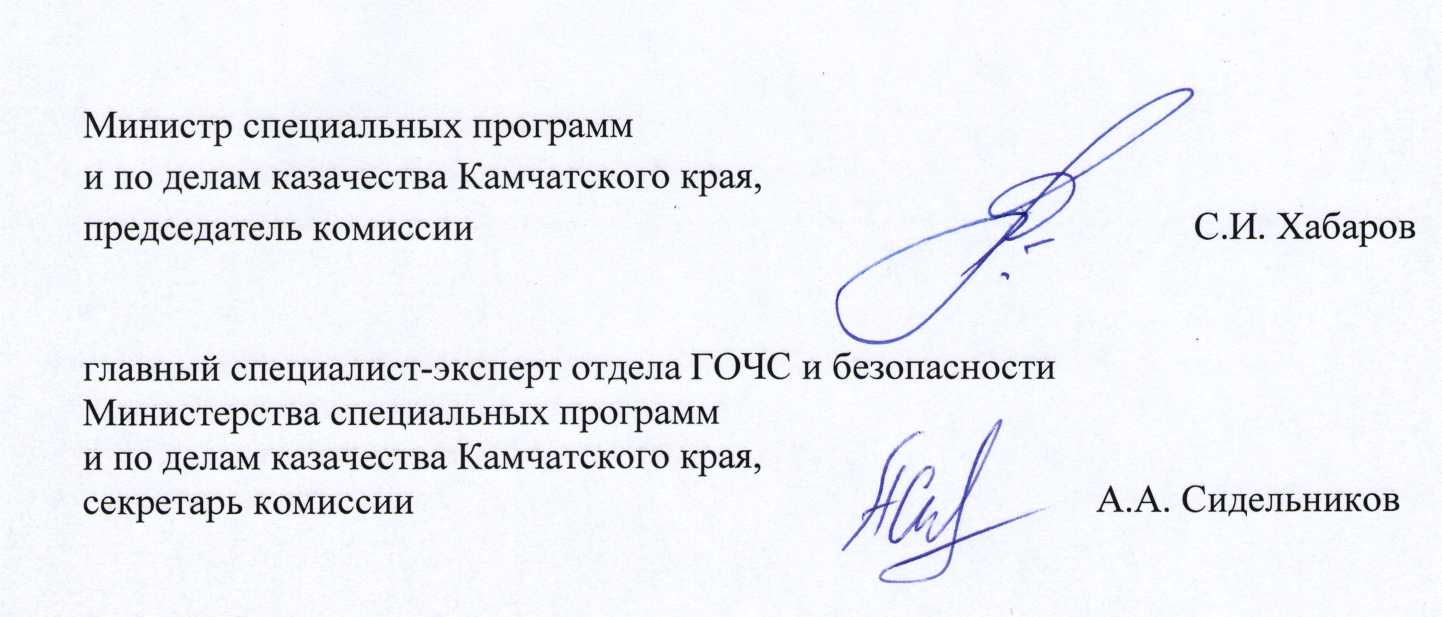 Министр специальных программ Камчатского края, заместитель председателя комиссии- С.И. Хабаров;- С.И. Хабаров;Заместитель Министра здравоохранения Камчатского краяЗаместитель Министра здравоохранения Камчатского края- М.В. Волкова;- М.В. Волкова;Заместитель Министра ЖКХ и энергетики Камчатского края   - И. Э. Меметов;Руководитель Агентства по информатизациии связи Камчатского краяНачальник отдела  по мобилизационной работе Министерства специальных программ и по делам казачества Камчатского краяНачальник штаба ГО и ЧС  ОАО «Камчатскэнерго»   - И.М. Леонтьева;- Ю.В. Степченков;- В.А. Мишкин;Главный специалист-эксперт отдела ГОЧС и безопасности  Министерства специальных программ Камчатского края, секретарь комиссии - А.А. Сидельников;